                                                              Урок легкой атлетики в 11 классе       Учитель: Ашмарин В.А.      Задачи:                    - повторить перестроение из одной шеренги в две и обратно; из одной шеренги в три и обратно; повороты на месте;                   - совершенствовать технику прыжка в высоту способом «перешагивания»(переход планки);                   - совершенствовать технику прыжков со скакалку;                   - воспитывать самостоятельность, дисциплинированность;                   - развивать ловкость ,  координацию, смелость, прыгучесть.      Тип урока: комбинированный.      Место проведения: спортивный зал.     Инвентарь: скакалки, гимнастические маты, резинка, стойки для прыжков.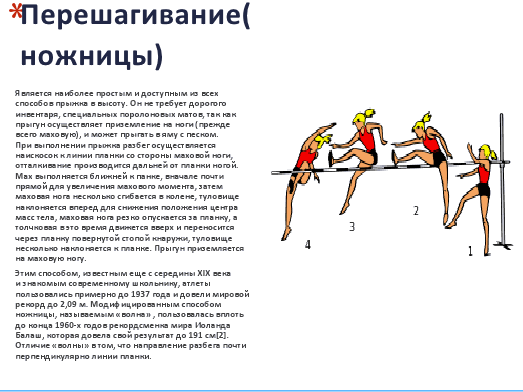 Часть урока                      СодержаниеДозиров-     ка Организационно-методические указания      I14-15 мин.Подготовительная1.Построение, сообщение задач урока.2.Перестроение из одной шеренги в две и обратно, из одной шеренги в три и обратно;повороты6 на месте по команде: «Нале-во!», «Напра-во!»«Кру-гом!»3. Прыжки со скакалкой за 15 сек., 20 сек.,30 сек.4. ОРУ в двух шеренгах.А) и.п.-ст. ноги вместе, руки внизу.    1-2-руки вверх ,подняться на носки;   3-4-и.п.Б) и.п.-ст. ноги вместе, руки внизу.   1-8-круговые движения руками вперед;   9-16 – назад.В) и.п.-ст. ноги врозь. руки внизу.   1-2- наклоны вправо;   3-4- наклоны влево.Г) и.п.- ст. ноги врозь, руки на плечах друг             друга.   1-3- наклоны вперед;   4- и.п.Д) и.п.- узкая ст. ноги врозь, руки на пле-             чах друг друга.приседание;и.п.Е) и.п.- ст. ноги вместе, руки на плечах             друг друга.   1-8- махи правой ногой;   9-16- махи левой ногой.Ж) и.п.- низкий присед, руки на плечах             друг друга.   1-прыжок вверх2-и.п1 мин.3 мин. 4 мин.7 мин.6-8 раз16 раз6-8 раз6-8 раз6-8 раз16 раз6 разДежурный сдает рапорт о готовновстикласса к уроку . Напомнить о ТБ на уроке.Дежурный выступает в роли учителя, учи-тель в роли консультанта.Задание выполняется в парах. Первый вы-полняет прыжки, второй считает, затемменяются.Упражнения выполняются в двух шеренгах,взявшись за руки .1-2-вдох3-4-выдохДвижения выполняются по большойамплитуде и стараться не расцеплятьруки.Наклоны выполняются точно в сторону.Ноги не сгибать в коленях ,руки на плечах друг друга.Спина прямая, смотреть вперед, присе-дать на полной стопе. Присед-вдох,И.п.- выдох.Ноги выпрямлять под углом 90˚, спинапрямая, дыхание произвольное.      II  23 минОсновная5.Прыжки высоту способом «перешагива-ния»Подводящие упражнения:- прыжки толчком с двух ног с места через резинку;-прыжки на двух ногах влево ,вправочерез резинку;-прыжки с места слева , справа;- прыжки с шага разбега слева, справа;-прыжки с трех шагов разбега через  наклонную резинку;- прыжки на результат .8-12 раз8-12 раз8-12 раз8-12 раз8-12 разПрыжки выполняются без подскоков,дыхание произвольное. Плечи не закиды-вать назад .Приземляться на носки.Подобрать толчковую ногу. Нога должнапроходить параллельно резинке. Убиратьтаз в сторону.Один  край резинки поднять вверх, чтобымаховая нога поднималась вверх. Можно варьировать высоту.Выявляем лучшего у мальчиков и девочек.Дается на каждой высоте две попытки.Резинку поднимают освобожденные отурока.Те кто закончил прыгать берут скакалки ивыполяют прыжки .      III 5-7 мин.Заключительная6.Подвижная игра «Удочка».7.Построение,подведение итогов урока.7 мин.5 мин. 2 мин.Учащиеся встают в круг .Водящий нахо-дится в центре и выполняет вращение скакалки по кругу. Учащиеся перепрыги-вают через вращающуюся скакалку.Кого задевает скакалка , тот становиться водящим.(Высоту вращения можно постепенно повышать).Анализ работы класса. Дать словесныеоценки. Класс организованно выходит с урока.